Donate $100+ to Zephyr Point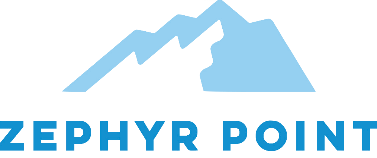 Oct. 1st, 2020 to Nov. 30th, 2020And you will be entered into our drawing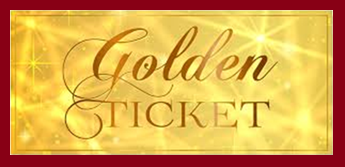 Grand Prize is a 1-Week stay in Cabin #8 June 12th, 2021 to June 19th, 2021Additional prizes will be announced at the live eventDrawing will be held live on Facebookhttps://www.facebook.com/zephyr.point/Donate online: https://www.zephyrpoint.org/By mail: Zephyr Point PO BOX 289 Zephyr Cove, NV 89448OrCall Katie Keith 775-588-6759 Ext 107